Як підключити студентів деякої групи до класу?1. Увійдіть в свій корпоративний обліковий запис (*.zltk.com.ua)2. Відкрийте додаток Classroom.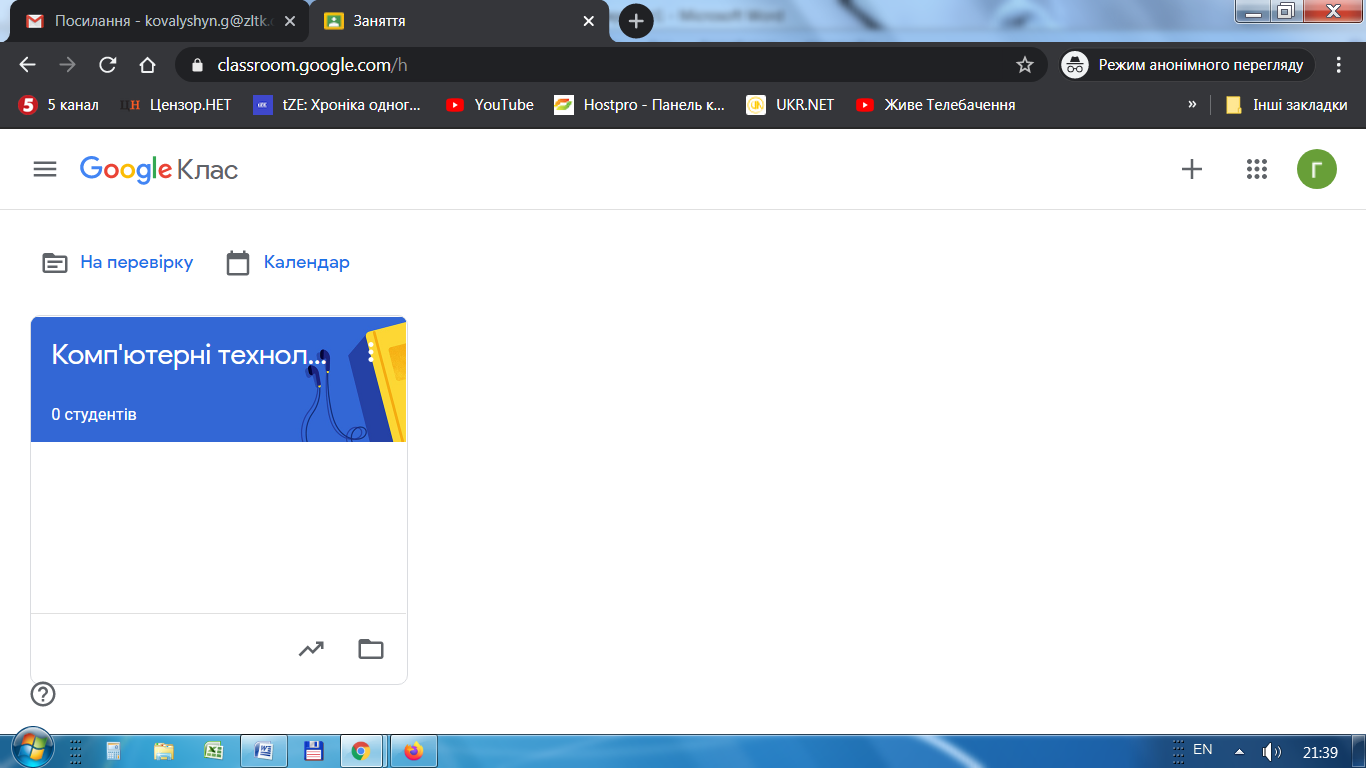 3. Відкрийте свій курс.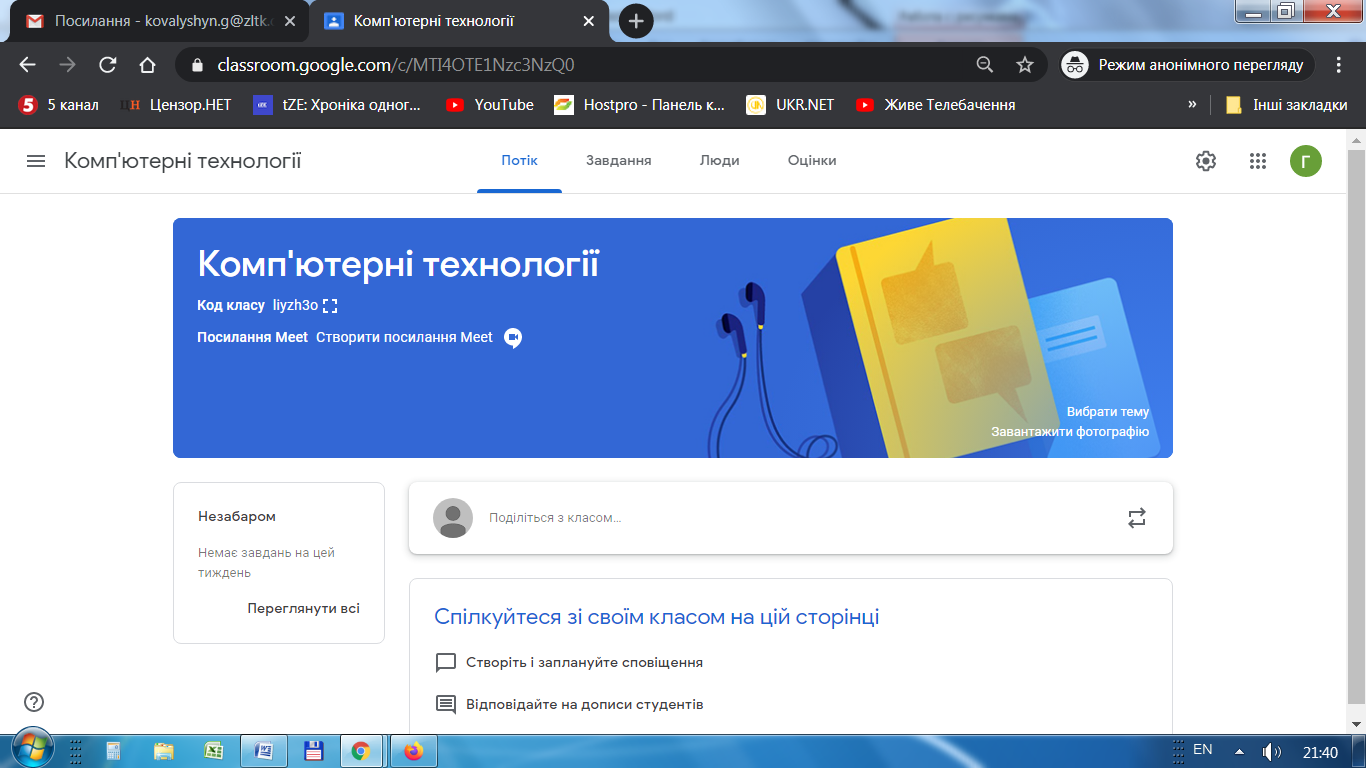 4. Перейдіть на вкладку Люди і натисніть іконку Запросити студентів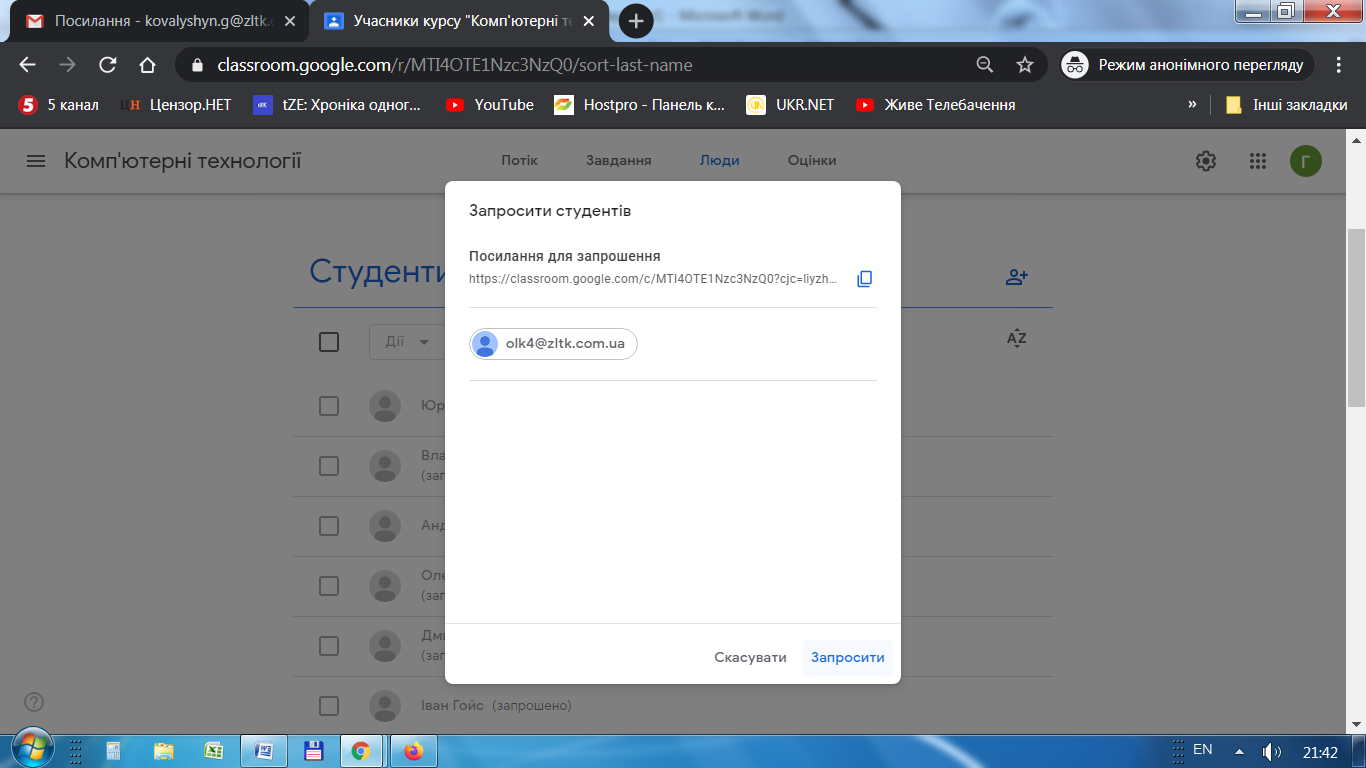 5. Введіть логін групи і натисніть Запросити.